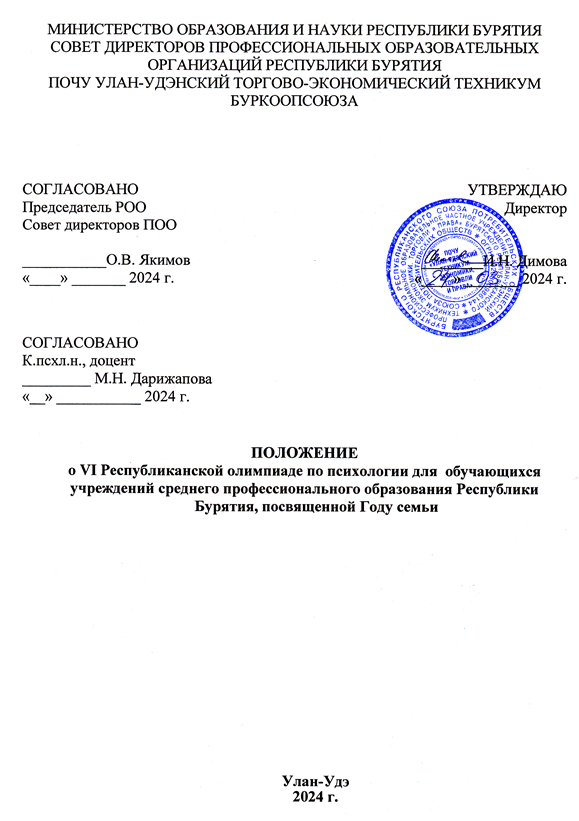 1.Общие положения1.1 Настоящее положение определяет статус, цели и задачи VI Республиканской олимпиады по психологии для обучающихся учреждений среднего профессионального образования Республики Бурятия (далее - Олимпиада), порядок ее проведения и награждения участников.Олимпиада направлена на формирование психологической компетентности обучающихся СПО. На повышение их интереса к психологической науке, раскрытие профессионально-личностного потенциала конкурсантов .Основные задачи Олимпиады:выявление талантливых обучающихся, их поддержка и поощрение;создание условий для развития психологической компетентности обучающихся;повышение интереса к изучению учебных дисциплин «Психология», «Психология общения»;	стимулирование обучающихся к дальнейшему профессиональному и личностному развитию.1.4. Олимпиада проводится на базе Профессионального образовательного частного учреждения  «Улан-Удэнский техникум экономики, торговли и права» Бурятского республиканского союза потребительских обществ.Порядок организации и проведения ОлимпиадыОрганизацию и проведение Конкурса осуществляют Республиканская общественная организация «Совет директоров профессиональных образовательных организаций», ПОЧУ «Улан-Удэнский техникум экономики, торговли и права» Бурятского республиканского союза потребительских обществ при содействии кафедры общей и социальной психологии ФГБОУ ВО «Бурятский государственный университет имени Доржи Банзарова».Общее руководство Олимпиадой осуществляет Оргкомитет. В состав Оргкомитета входят:Председатель Оргкомитета:- Димова И.Н. – директор ПОЧУ «УУТЭТиП», к.э.н.Члены Оргкомитета:Дарижапова М.Н., - к.псх.н., доцент кафедры общей и социальной психологии ФГБОУ ВО «Бурятский государственный университет имени Доржи Банзарова»;Францева А.Л. - заместитель директора по УВР ПОЧУ «УУТЭТиП», к.соц.н.;Алексеева М.С. – к.соц.н., старший преподаватель кафедры филасофии  ФГБОУ ВО «Бурятский государственный университет имени Доржи Банзарова»;Байбородина М.В. преподаватель психологии ПОЧУ «УУТЭТиП».Организационный комитет разрабатывает и утверждает задания Олимпиады, формирует состав жюри.Олимпиада проводится в 3 этапа: домашнее задание, теоретический этап (тестирование), решение практических кейсов.Этап 1. Домашнее задание. Разработать и продемонстрировать в творческой форме конкретную ситуацию (кейс) по теме «Конфликт в семье: родители и дети».Оформить кейс в формате видеоролика продолжительностью не более 2 минут. Подготовить свой вариант решения разработанного кейса и записать его в формате видеоролика продолжительностью не более 1 минуты. Отправить видеоролики на электронную почту: uutet@govrb.ru указать в теме письма: Олимпиада по психологии до  20.04.2024 г.Этап 2. Теоретический этап (тестирование). Командный и личный зачет.Этап 3. Решение практических кейсов. Выбор кейса, а также очередность выступления осуществляется открытой жеребьевкой. Время на решение кейса - 20 минут, на демонстрацию 5 минут.Формат проведения 3-го этапа будет уточняться в зависимости от количества команд.Участники Олимпиады К участию в олимпиаде приглашаются команды обучающихся учреждений среднего профессионального образования Республики Бурятия в составе 5 человек и не более 1 команды от учебного заведения. Для участия в Олимпиаде подать заявку по форме до 20 апреля 2024 г. по электронному адресу: uutet@govrb.ru Для участия обучающихся в Олимпиаде администрация  ПОО организует их сопровождение к месту проведения Олимпиады и обратно с возложением на сопровождающих лиц ответственности за жизнь и здоровье обучающихся. Участники олимпиады для регистрации должны иметь при себе паспорт или студенческий билет.Сроки и место проведения Олимпиады Домашнее задание направляется на указанный электронный адрес до 20 апреля 2024 г.  Непосредственно очный этап Олимпиады проводится 25 апреля 2024 года в ПОЧУ «Улан-Удэнский техникум экономики, торговли и права» Бурятского республиканского союза потребительских обществ.  Регламент работы Олимпиады: дата проведения: 25.04.2024 г., время проведения: с 09.00 до 13.00 чч.  Место проведения: ПОЧУ «Улан-Удэнский техникум экономики, торговли и права» Бурятского республиканского союза потребительских обществ 	по адресу: г. Улан-Удэ. пр.Победы, 18. Подведение итогов олимпиады и награждение победителей Победителями Олимпиады признаются участники, набравшие наибольшее количество баллов по итогам всех этапов Олимпиады. Победители и призеры Олимпиады награждаются дипломами I, II, III степени. Всем участникам Олимпиады выдаются сертификаты. Педагоги, подготовившие победителей и призеров Олимпиады, поощряются благодарственными письмами.Команда победитель олимпиады закрепляет за собой право организации и проведения олимпиады в следующем учебном году в своем образовательном учреждении.Приложение № 1ПОЧУ «Улан-Удэнский техникум экономики, торговли и права» Бурятского республиканского союза потребительских обществПрограмма проведения IV Республиканской олимпиады по психологии для обучающихся учреждений среднего профессионального образования Республики Бурятия, посвященной Году семьиДата проведения: 25.04.2024 г.Время проведения: с 9.00 – 13.00 чч.  Место проведения: г. Улан-Удэ. пр.Победы, 18.* Нумерация и количество кабинетов зависит от количества участников и может быть изменено. О всех изменениях будет сообщено заранее.Приложение № 2ЗАЯВКАНа участие в Республиканской олимпиаде по психологии для студентов профессиональных образовательных организаций 25.04.2023 г. в ПОЧУ «Улан-Удэнский техникум экономики, торговли и права» по адресу: г. Улан-Удэ. пр. Победы, 18.Подпись руководителя ООКритерии оценивания этапа «Домашнее задание»Критерии оценивания этапа «Теоретический» (тестирование)Критерии оценивания этапа «Решение практического кейса»№ п/пНаименование мероприятияЛокацияВремя 1Регистрация участников олимпиады Фойе9:00-9:102Открытие олимпиады. Представление жюри и команд.Актовый зал09:10-09:303Теоретический этап*каб. 4509:30-10:154Жеребьевка*каб. 5510:15-10:205Решение практического кейса*каб. 5610.20-12.206Подведение итогов и награждениеАктовый зал12.30- 13.001Образовательная организация (полное название)2ФИО руководителя образовательной организации3ФИО педагога-психолога4Список участников1.2.3.4.5.5Контактный телефон6Адрес электронной почты№НаименованиеМаксимальный балл1Соответствие теме и актуальность проблематики ситуации 202Описание специфики ситуации, сторон и их отношения к возникшей конфликтной ситуации203Конструктивное решение и стабилизация взаимоотношений в семье.204Творческий подход в выборе жанра демонстрации ситуации205Цифровая компетентность в создании видеоролика20ИтогоИтого100№НаименованиеМаксимальный балл1Индивидуальный зачет202Командный зачет100№НаименованиеМаксимальный балл1Умение анализировать сущность и содержание ситуации, определять стороны конфликта.202Умение описывать личностные особенности сторон, определять мотивы поведения и позиции сторон, а также какие интерпретации событий и эмоции стоят за декларируемыми сторонами позициями. 203Корректность выбора технологии и решение конфликта, выбор стратегии дальнейшего поведения, умение адаптировать технологию к конкретной ситуации. 204Определение рисков,  и умение предупреждать, ситуации, которые могут помешать реализации решения. 205Описание конкретных действий, которые могут предпринять стороны, чтобы подобное не повторилось?)20ИтогоИтого100